МУНИЦИПАЛЬНЫЙ ЭТАП ВСЕРОССИЙСКОЙ ОЛИМПИАДЫ ШКОЛЬНИКОВ ЛЕНИНГРАДСКОЙ ОБЛАСТИПО ИСКУССТВУ (МИРОВОЙ ХУДОЖЕСТВЕННОЙ КУЛЬТУРЕ)В 2019 – 2020 УЧЕБНОМ ГОДУОЛИМПИАДНЫЕ ЗАДАНИЯ ДЛЯ 10  КЛАССОВЗадание 1. Даны слова. 1. Запишите их в таблицу. 2. Дайте им лаконичное пояснение, определение. 3. Запишите вид искусства, объединяющего все слова. 4. Запишите ОДИН яркий пример культурного наследия, относящегося к определенному Вами виду искусства. Поясните свой выбор. Веласкес, портрет, кракелюр, барокко, светотеньТаблица к заданию.Задание 2. Прочитайте текст. 1. Вставьте слова в стихотворение вместо многоточия.2. Напишите название произведения, о котором говорится в предложенном тексте. 3. Напишите имя автора произведения. 4. Назовите художественные средства живописи и поэзии для передачи эмоциональной атмосферы произведения. 5. Определите и напишите эмоциональные доминанты каждого произведения.Как много тайн хранит портрет!
И ищем мы ключи к разгадке.
Века прошли – ответа нет,
Нельзя сказать, что всё в порядке.Никто разгадки не достиг
В былые времена и нынче.
И мы не знаем, чей же лик
Изобразил в портрете …..Не отгадаем до конца
И спорим, делая ошибки…
Не сходит с женского лица
Едва заметная улыбка.Задумчивость прекрасных глаз,
Тень то ль насмешки, то ль каприза.
Глядит с улыбкою на нас,
Всё понимая, ......Пройдёт ещё немало лет,А все разгадки будут зыбки, –
И завораживать портрет
Продолжит тайною улыбки!Есаулков ИванЗадание 3. Предлагается для просмотра видеофрагмент из балета без указания названия, которое участникам предстоит определить. Ссылка для скачивания файлов: https://cloud.mail.ru/stock/9JirwT4tUSnsNRHVgRTUSriy. При совместном просмотре рекомендуется задание выполнять первым, чтобы участники могли в дальнейшем самостоятельно распределять время, работая в своем темпе. Перед просмотром преподаватель предлагает участникам познакомиться с заданием и сообщает о том, что видеофрагмент будет демонстрироваться дважды с интервалом в 10-15минут  так, чтобы у участников, начавших выполнение задания, была возможность скорректировать свои впечатления.1. Напишите название произведения. 2. Напишите имена авторов музыки и драматического произведения. 3. Определите эмоциональную доминанту эпизода, выразите ее письменно. 4. Напишите, с помощью каких средств выразительности создается художественный образ во фрагменте.Таблица к заданиюЗадание 4. Даны изображения 6-8 архитектурных сооружений 2-3 разных стилей. 1. Соберите номера сооружений в группы по стилям. 2. Расположите группы в хронологической последовательности.3. Напишите отличительные характерные признаки каждого архитектурного стиля.СловаОпределенияВид искусства – Вид искусства – Пример культурного наследия, пояснение выбора. Пример культурного наследия, пояснение выбора. Автор и название живописного произведения:Автор и название живописного произведения:Средства живописиСредства поэзииЭмоциональные доминантыЭмоциональные доминантыживописной работыпоэтического произведенияНазвание произведенияИмена авторов музыки идраматического произведенияЭмоциональная доминанта: Эмоциональная доминанта: Средства выразительности:Средства выразительности: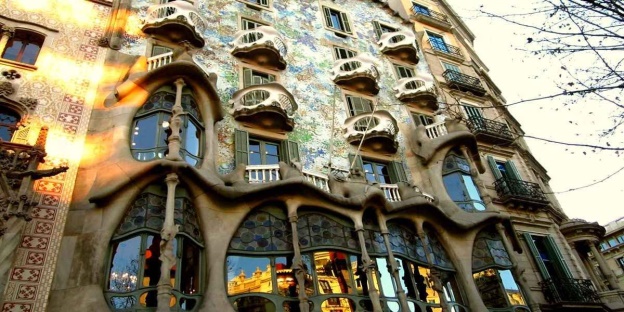 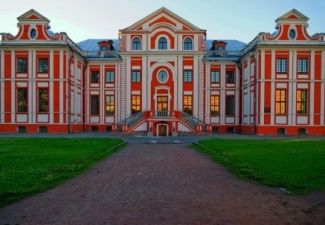 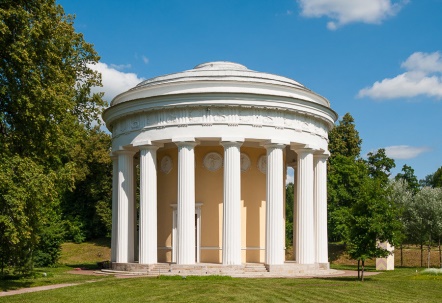 123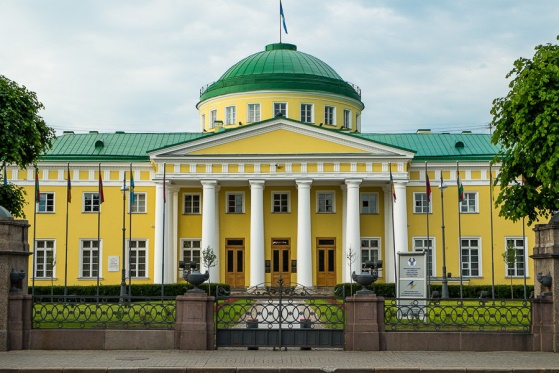 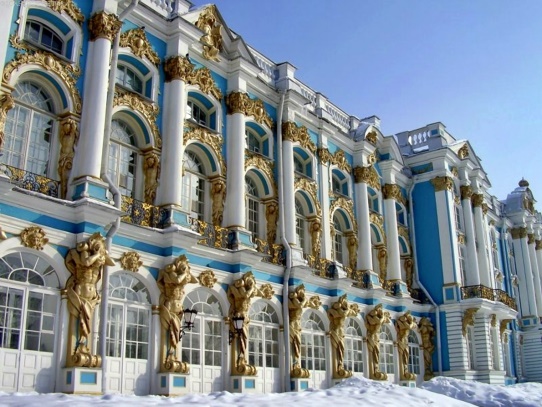 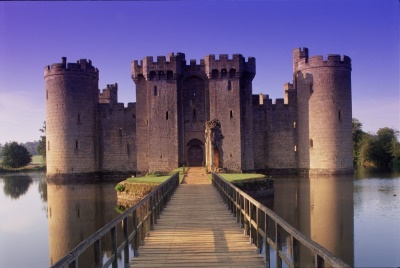 456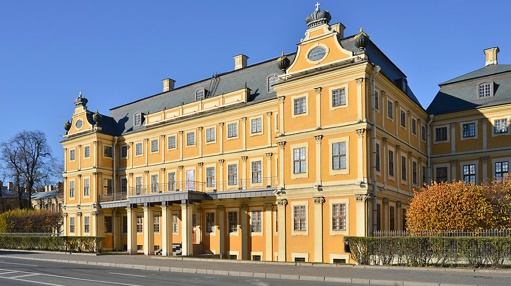 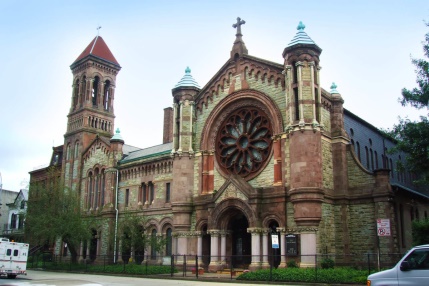 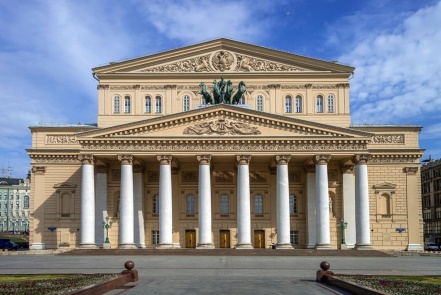 789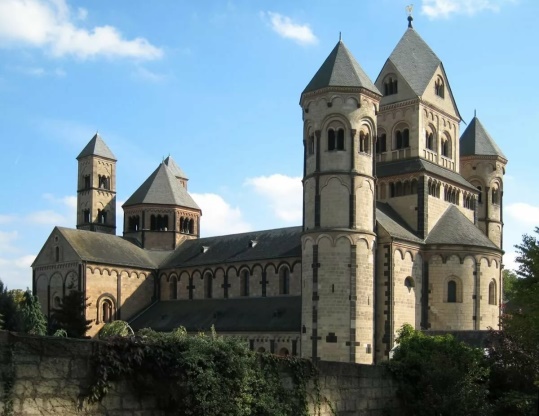 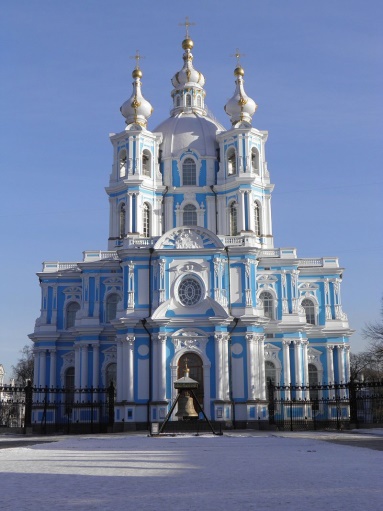 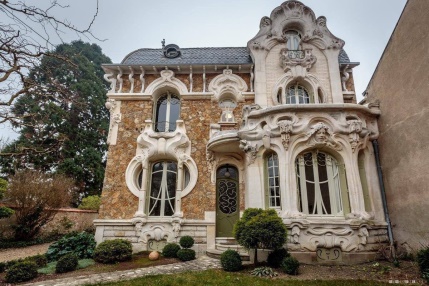 101112